Ұзақ мерзімді жоспардың тарауы:7,3                 Мектеп:  Күні:                                                               Мұғалімнің аты – жөні:   Сынып: 7                                    Қатысқандар:       Қатыспағандар:Ұзақ мерзімді жоспардың тарауы:7,3                 Мектеп:  Күні:                                                               Мұғалімнің аты – жөні:   Сынып: 7                                    Қатысқандар:       Қатыспағандар:Ұзақ мерзімді жоспардың тарауы:7,3                 Мектеп:  Күні:                                                               Мұғалімнің аты – жөні:   Сынып: 7                                    Қатысқандар:       Қатыспағандар:Ұзақ мерзімді жоспардың тарауы:7,3                 Мектеп:  Күні:                                                               Мұғалімнің аты – жөні:   Сынып: 7                                    Қатысқандар:       Қатыспағандар:Ұзақ мерзімді жоспардың тарауы:7,3                 Мектеп:  Күні:                                                               Мұғалімнің аты – жөні:   Сынып: 7                                    Қатысқандар:       Қатыспағандар:Ұзақ мерзімді жоспардың тарауы:7,3                 Мектеп:  Күні:                                                               Мұғалімнің аты – жөні:   Сынып: 7                                    Қатысқандар:       Қатыспағандар:Ұзақ мерзімді жоспардың тарауы:7,3                 Мектеп:  Күні:                                                               Мұғалімнің аты – жөні:   Сынып: 7                                    Қатысқандар:       Қатыспағандар:Ұзақ мерзімді жоспардың тарауы:7,3                 Мектеп:  Күні:                                                               Мұғалімнің аты – жөні:   Сынып: 7                                    Қатысқандар:       Қатыспағандар:Ұзақ мерзімді жоспардың тарауы:7,3                 Мектеп:  Күні:                                                               Мұғалімнің аты – жөні:   Сынып: 7                                    Қатысқандар:       Қатыспағандар:Ұзақ мерзімді жоспардың тарауы:7,3                 Мектеп:  Күні:                                                               Мұғалімнің аты – жөні:   Сынып: 7                                    Қатысқандар:       Қатыспағандар:Сабақтың тақырыбыСабақтың тақырыбыСабақтың тақырыбыВаленттілік  химиялық формулаларВаленттілік  химиялық формулаларВаленттілік  химиялық формулаларВаленттілік  химиялық формулаларВаленттілік  химиялық формулаларВаленттілік  химиялық формулаларВаленттілік  химиялық формулаларОсы сабақта қол жеткізілетін оқу мақсаттары (оқу мақсаттарына сілтеме)Осы сабақта қол жеткізілетін оқу мақсаттары (оқу мақсаттарына сілтеме)Осы сабақта қол жеткізілетін оқу мақсаттары (оқу мақсаттарына сілтеме)7.1.2.1.1. элементтердің атауларын валенттілікті және олардың қосылыстардағыатомдық қатынастарын қолдана отырып биэлементті химиялық қосылыстардың формулаларын дұрыс құра білу7.1.2.1.1. элементтердің атауларын валенттілікті және олардың қосылыстардағыатомдық қатынастарын қолдана отырып биэлементті химиялық қосылыстардың формулаларын дұрыс құра білу7.1.2.1.1. элементтердің атауларын валенттілікті және олардың қосылыстардағыатомдық қатынастарын қолдана отырып биэлементті химиялық қосылыстардың формулаларын дұрыс құра білу7.1.2.1.1. элементтердің атауларын валенттілікті және олардың қосылыстардағыатомдық қатынастарын қолдана отырып биэлементті химиялық қосылыстардың формулаларын дұрыс құра білу7.1.2.1.1. элементтердің атауларын валенттілікті және олардың қосылыстардағыатомдық қатынастарын қолдана отырып биэлементті химиялық қосылыстардың формулаларын дұрыс құра білу7.1.2.1.1. элементтердің атауларын валенттілікті және олардың қосылыстардағыатомдық қатынастарын қолдана отырып биэлементті химиялық қосылыстардың формулаларын дұрыс құра білу7.1.2.1.1. элементтердің атауларын валенттілікті және олардың қосылыстардағыатомдық қатынастарын қолдана отырып биэлементті химиялық қосылыстардың формулаларын дұрыс құра білуСабақтың мақсатыСабақтың мақсатыСабақтың мақсатыБарлық оқушылар:элементтердің валенттілігін білу элементтердің валенттілігі тұрақты және ауыспалы болатынын анықтау, химиялық қосылыстардың формуласын құра білу.Оқушылардың басым бөлігі:  формулалардағы элементтердің валенттіліктерін анықтауКейбір оқушылар:  құрылған формуланы талқылауБарлық оқушылар:элементтердің валенттілігін білу элементтердің валенттілігі тұрақты және ауыспалы болатынын анықтау, химиялық қосылыстардың формуласын құра білу.Оқушылардың басым бөлігі:  формулалардағы элементтердің валенттіліктерін анықтауКейбір оқушылар:  құрылған формуланы талқылауБарлық оқушылар:элементтердің валенттілігін білу элементтердің валенттілігі тұрақты және ауыспалы болатынын анықтау, химиялық қосылыстардың формуласын құра білу.Оқушылардың басым бөлігі:  формулалардағы элементтердің валенттіліктерін анықтауКейбір оқушылар:  құрылған формуланы талқылауБарлық оқушылар:элементтердің валенттілігін білу элементтердің валенттілігі тұрақты және ауыспалы болатынын анықтау, химиялық қосылыстардың формуласын құра білу.Оқушылардың басым бөлігі:  формулалардағы элементтердің валенттіліктерін анықтауКейбір оқушылар:  құрылған формуланы талқылауБарлық оқушылар:элементтердің валенттілігін білу элементтердің валенттілігі тұрақты және ауыспалы болатынын анықтау, химиялық қосылыстардың формуласын құра білу.Оқушылардың басым бөлігі:  формулалардағы элементтердің валенттіліктерін анықтауКейбір оқушылар:  құрылған формуланы талқылауБарлық оқушылар:элементтердің валенттілігін білу элементтердің валенттілігі тұрақты және ауыспалы болатынын анықтау, химиялық қосылыстардың формуласын құра білу.Оқушылардың басым бөлігі:  формулалардағы элементтердің валенттіліктерін анықтауКейбір оқушылар:  құрылған формуланы талқылауБарлық оқушылар:элементтердің валенттілігін білу элементтердің валенттілігі тұрақты және ауыспалы болатынын анықтау, химиялық қосылыстардың формуласын құра білу.Оқушылардың басым бөлігі:  формулалардағы элементтердің валенттіліктерін анықтауКейбір оқушылар:  құрылған формуланы талқылауБағалау критерийіБағалау критерийіБағалау критерийі1.Элементтердің валенттілігін есте сақтайды, элементтердің валенттілігі тұрақты және ауыспалы болатынын талқылайды.2. формулалардағы элементтердің валенттіліктерін атайды, индекстерін анықтайды.3. құрылған формулаларды дұрыс атайды.1.Элементтердің валенттілігін есте сақтайды, элементтердің валенттілігі тұрақты және ауыспалы болатынын талқылайды.2. формулалардағы элементтердің валенттіліктерін атайды, индекстерін анықтайды.3. құрылған формулаларды дұрыс атайды.1.Элементтердің валенттілігін есте сақтайды, элементтердің валенттілігі тұрақты және ауыспалы болатынын талқылайды.2. формулалардағы элементтердің валенттіліктерін атайды, индекстерін анықтайды.3. құрылған формулаларды дұрыс атайды.1.Элементтердің валенттілігін есте сақтайды, элементтердің валенттілігі тұрақты және ауыспалы болатынын талқылайды.2. формулалардағы элементтердің валенттіліктерін атайды, индекстерін анықтайды.3. құрылған формулаларды дұрыс атайды.1.Элементтердің валенттілігін есте сақтайды, элементтердің валенттілігі тұрақты және ауыспалы болатынын талқылайды.2. формулалардағы элементтердің валенттіліктерін атайды, индекстерін анықтайды.3. құрылған формулаларды дұрыс атайды.1.Элементтердің валенттілігін есте сақтайды, элементтердің валенттілігі тұрақты және ауыспалы болатынын талқылайды.2. формулалардағы элементтердің валенттіліктерін атайды, индекстерін анықтайды.3. құрылған формулаларды дұрыс атайды.1.Элементтердің валенттілігін есте сақтайды, элементтердің валенттілігі тұрақты және ауыспалы болатынын талқылайды.2. формулалардағы элементтердің валенттіліктерін атайды, индекстерін анықтайды.3. құрылған формулаларды дұрыс атайды.Тілдік мақсаттарТілдік мақсаттарТілдік мақсаттарҚосылыстарда элемент атомдарының валенттілігі**** немесе ****** болады.Индекс, ортақ еселік, валенттілік ұғымдары нені түсіндіреді.Қосылыстарда элемент атомдарының валенттілігі**** немесе ****** болады.Индекс, ортақ еселік, валенттілік ұғымдары нені түсіндіреді.Қосылыстарда элемент атомдарының валенттілігі**** немесе ****** болады.Индекс, ортақ еселік, валенттілік ұғымдары нені түсіндіреді.Қосылыстарда элемент атомдарының валенттілігі**** немесе ****** болады.Индекс, ортақ еселік, валенттілік ұғымдары нені түсіндіреді.Қосылыстарда элемент атомдарының валенттілігі**** немесе ****** болады.Индекс, ортақ еселік, валенттілік ұғымдары нені түсіндіреді.Қосылыстарда элемент атомдарының валенттілігі**** немесе ****** болады.Индекс, ортақ еселік, валенттілік ұғымдары нені түсіндіреді.Қосылыстарда элемент атомдарының валенттілігі**** немесе ****** болады.Индекс, ортақ еселік, валенттілік ұғымдары нені түсіндіреді.Құндылықтарға баулуҚұндылықтарға баулуҚұндылықтарға баулуТоптық жұмыс барысында, өзара силастық, құрметпен қарау, ынтымақтастық, жауапкершілікті сезіну, білім алуына дайын болу.Топтық жұмыс барысында, өзара силастық, құрметпен қарау, ынтымақтастық, жауапкершілікті сезіну, білім алуына дайын болу.Топтық жұмыс барысында, өзара силастық, құрметпен қарау, ынтымақтастық, жауапкершілікті сезіну, білім алуына дайын болу.Топтық жұмыс барысында, өзара силастық, құрметпен қарау, ынтымақтастық, жауапкершілікті сезіну, білім алуына дайын болу.Топтық жұмыс барысында, өзара силастық, құрметпен қарау, ынтымақтастық, жауапкершілікті сезіну, білім алуына дайын болу.Топтық жұмыс барысында, өзара силастық, құрметпен қарау, ынтымақтастық, жауапкершілікті сезіну, білім алуына дайын болу.Топтық жұмыс барысында, өзара силастық, құрметпен қарау, ынтымақтастық, жауапкершілікті сезіну, білім алуына дайын болу.Пәнаралық байланысПәнаралық байланысПәнаралық байланысМатематика:  ең кіші ортақ еселікті табуМатематика:  ең кіші ортақ еселікті табуМатематика:  ең кіші ортақ еселікті табуМатематика:  ең кіші ортақ еселікті табуМатематика:  ең кіші ортақ еселікті табуМатематика:  ең кіші ортақ еселікті табуМатематика:  ең кіші ортақ еселікті табуАлдыңғы білімАлдыңғы білімАлдыңғы білім7.2.1.2. химиялық элементтердің табиғи топтары қасиеттері ұқсас элементтер7.2.1.2. химиялық элементтердің табиғи топтары қасиеттері ұқсас элементтер7.2.1.2. химиялық элементтердің табиғи топтары қасиеттері ұқсас элементтер7.2.1.2. химиялық элементтердің табиғи топтары қасиеттері ұқсас элементтер7.2.1.2. химиялық элементтердің табиғи топтары қасиеттері ұқсас элементтер7.2.1.2. химиялық элементтердің табиғи топтары қасиеттері ұқсас элементтер7.2.1.2. химиялық элементтердің табиғи топтары қасиеттері ұқсас элементтерСабақтың жоспарланған кезеңдеріСабақта жоспарланған жаттығу түрлеріСабақта жоспарланған жаттығу түрлеріСабақта жоспарланған жаттығу түрлеріСабақта жоспарланған жаттығу түрлеріСабақта жоспарланған жаттығу түрлеріСабақта жоспарланған жаттығу түрлеріСабақта жоспарланған жаттығу түрлеріресурстарСабақтың басыІ Ұйымдастыру кезеңіа) Шаттық шеңбері: Сыныптастарына тілек айту.б)сыныпты 4 топқа бөлу, периодтық жүйедегі топтар бойынша.І топ сілтілер  ІІ топ галогендер, ІІІ топ оттегі топшасы,  IVтоп бор топшасы.ІІ миға шабуыл  Кім жылдам? Ширату жаттығулары10 сұраққа ия немесе жоқ деп жауап беру2 мен 3 тің ең кіші ортақ еселігі 5 (жоқ)2мен 5 тің ең кіші ортақ еселігі 10 (я)Натрий атом болып табылады (я)О2 молекула болып табылады (я)Темір жай зат (я)Ас тұзы күрделі затқа жатпайды (жоқ)Ауа әртекті қоспа (жоқ)Тау жынысы біртекті қоспа (жоқ)Су күрделі зат (я)Әк жай зат (жоқ)І Ұйымдастыру кезеңіа) Шаттық шеңбері: Сыныптастарына тілек айту.б)сыныпты 4 топқа бөлу, периодтық жүйедегі топтар бойынша.І топ сілтілер  ІІ топ галогендер, ІІІ топ оттегі топшасы,  IVтоп бор топшасы.ІІ миға шабуыл  Кім жылдам? Ширату жаттығулары10 сұраққа ия немесе жоқ деп жауап беру2 мен 3 тің ең кіші ортақ еселігі 5 (жоқ)2мен 5 тің ең кіші ортақ еселігі 10 (я)Натрий атом болып табылады (я)О2 молекула болып табылады (я)Темір жай зат (я)Ас тұзы күрделі затқа жатпайды (жоқ)Ауа әртекті қоспа (жоқ)Тау жынысы біртекті қоспа (жоқ)Су күрделі зат (я)Әк жай зат (жоқ)І Ұйымдастыру кезеңіа) Шаттық шеңбері: Сыныптастарына тілек айту.б)сыныпты 4 топқа бөлу, периодтық жүйедегі топтар бойынша.І топ сілтілер  ІІ топ галогендер, ІІІ топ оттегі топшасы,  IVтоп бор топшасы.ІІ миға шабуыл  Кім жылдам? Ширату жаттығулары10 сұраққа ия немесе жоқ деп жауап беру2 мен 3 тің ең кіші ортақ еселігі 5 (жоқ)2мен 5 тің ең кіші ортақ еселігі 10 (я)Натрий атом болып табылады (я)О2 молекула болып табылады (я)Темір жай зат (я)Ас тұзы күрделі затқа жатпайды (жоқ)Ауа әртекті қоспа (жоқ)Тау жынысы біртекті қоспа (жоқ)Су күрделі зат (я)Әк жай зат (жоқ)І Ұйымдастыру кезеңіа) Шаттық шеңбері: Сыныптастарына тілек айту.б)сыныпты 4 топқа бөлу, периодтық жүйедегі топтар бойынша.І топ сілтілер  ІІ топ галогендер, ІІІ топ оттегі топшасы,  IVтоп бор топшасы.ІІ миға шабуыл  Кім жылдам? Ширату жаттығулары10 сұраққа ия немесе жоқ деп жауап беру2 мен 3 тің ең кіші ортақ еселігі 5 (жоқ)2мен 5 тің ең кіші ортақ еселігі 10 (я)Натрий атом болып табылады (я)О2 молекула болып табылады (я)Темір жай зат (я)Ас тұзы күрделі затқа жатпайды (жоқ)Ауа әртекті қоспа (жоқ)Тау жынысы біртекті қоспа (жоқ)Су күрделі зат (я)Әк жай зат (жоқ)І Ұйымдастыру кезеңіа) Шаттық шеңбері: Сыныптастарына тілек айту.б)сыныпты 4 топқа бөлу, периодтық жүйедегі топтар бойынша.І топ сілтілер  ІІ топ галогендер, ІІІ топ оттегі топшасы,  IVтоп бор топшасы.ІІ миға шабуыл  Кім жылдам? Ширату жаттығулары10 сұраққа ия немесе жоқ деп жауап беру2 мен 3 тің ең кіші ортақ еселігі 5 (жоқ)2мен 5 тің ең кіші ортақ еселігі 10 (я)Натрий атом болып табылады (я)О2 молекула болып табылады (я)Темір жай зат (я)Ас тұзы күрделі затқа жатпайды (жоқ)Ауа әртекті қоспа (жоқ)Тау жынысы біртекті қоспа (жоқ)Су күрделі зат (я)Әк жай зат (жоқ)І Ұйымдастыру кезеңіа) Шаттық шеңбері: Сыныптастарына тілек айту.б)сыныпты 4 топқа бөлу, периодтық жүйедегі топтар бойынша.І топ сілтілер  ІІ топ галогендер, ІІІ топ оттегі топшасы,  IVтоп бор топшасы.ІІ миға шабуыл  Кім жылдам? Ширату жаттығулары10 сұраққа ия немесе жоқ деп жауап беру2 мен 3 тің ең кіші ортақ еселігі 5 (жоқ)2мен 5 тің ең кіші ортақ еселігі 10 (я)Натрий атом болып табылады (я)О2 молекула болып табылады (я)Темір жай зат (я)Ас тұзы күрделі затқа жатпайды (жоқ)Ауа әртекті қоспа (жоқ)Тау жынысы біртекті қоспа (жоқ)Су күрделі зат (я)Әк жай зат (жоқ)І Ұйымдастыру кезеңіа) Шаттық шеңбері: Сыныптастарына тілек айту.б)сыныпты 4 топқа бөлу, периодтық жүйедегі топтар бойынша.І топ сілтілер  ІІ топ галогендер, ІІІ топ оттегі топшасы,  IVтоп бор топшасы.ІІ миға шабуыл  Кім жылдам? Ширату жаттығулары10 сұраққа ия немесе жоқ деп жауап беру2 мен 3 тің ең кіші ортақ еселігі 5 (жоқ)2мен 5 тің ең кіші ортақ еселігі 10 (я)Натрий атом болып табылады (я)О2 молекула болып табылады (я)Темір жай зат (я)Ас тұзы күрделі затқа жатпайды (жоқ)Ауа әртекті қоспа (жоқ)Тау жынысы біртекті қоспа (жоқ)Су күрделі зат (я)Әк жай зат (жоқ)АКТ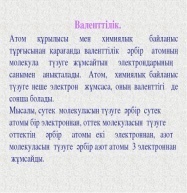 Сабақтың ортасыОқушыларға тапсырма: топтық жұмысеркін әңгіме әдісіІ тапсырма: мына элементтерді І,ІІ,ІІІ валентті екенін анықтаңыз: Na, Ca, K, Be, Al, B, Li, Mg, H, O Қ.Б. смаиликтер топты бағалауЖұптық жұмысІІ тапсырма: мына элементтердің валенттіліктері тұрақтысын көк сызықпен ауыспалы элементтердің астын жасыл сызықпен сызыңызK, Li, Ca, Be, N, S, Cl, C, H, Al. Қ.Б.  бағдаршамФормулалар сөйлеидіІІІ тапсырма: қосылыстардағы элементтердің валенттілігін атап индекстерін анықтаңызNa2O, CaO, BeO, Al2O3, B2O3, H2O,  Қ.Б. басбармақӨзіндік жұмыс әдісіIV тапсырма: мына формулаларды дұрыс оқыңызІ     ІІ   ІІІ                           ІІІ       ІІІ Қ.Б.сендвичБағалау критерйіОқушыларға тапсырма: топтық жұмысеркін әңгіме әдісіІ тапсырма: мына элементтерді І,ІІ,ІІІ валентті екенін анықтаңыз: Na, Ca, K, Be, Al, B, Li, Mg, H, O Қ.Б. смаиликтер топты бағалауЖұптық жұмысІІ тапсырма: мына элементтердің валенттіліктері тұрақтысын көк сызықпен ауыспалы элементтердің астын жасыл сызықпен сызыңызK, Li, Ca, Be, N, S, Cl, C, H, Al. Қ.Б.  бағдаршамФормулалар сөйлеидіІІІ тапсырма: қосылыстардағы элементтердің валенттілігін атап индекстерін анықтаңызNa2O, CaO, BeO, Al2O3, B2O3, H2O,  Қ.Б. басбармақӨзіндік жұмыс әдісіIV тапсырма: мына формулаларды дұрыс оқыңызІ     ІІ   ІІІ                           ІІІ       ІІІ Қ.Б.сендвичБағалау критерйіОқушыларға тапсырма: топтық жұмысеркін әңгіме әдісіІ тапсырма: мына элементтерді І,ІІ,ІІІ валентті екенін анықтаңыз: Na, Ca, K, Be, Al, B, Li, Mg, H, O Қ.Б. смаиликтер топты бағалауЖұптық жұмысІІ тапсырма: мына элементтердің валенттіліктері тұрақтысын көк сызықпен ауыспалы элементтердің астын жасыл сызықпен сызыңызK, Li, Ca, Be, N, S, Cl, C, H, Al. Қ.Б.  бағдаршамФормулалар сөйлеидіІІІ тапсырма: қосылыстардағы элементтердің валенттілігін атап индекстерін анықтаңызNa2O, CaO, BeO, Al2O3, B2O3, H2O,  Қ.Б. басбармақӨзіндік жұмыс әдісіIV тапсырма: мына формулаларды дұрыс оқыңызІ     ІІ   ІІІ                           ІІІ       ІІІ Қ.Б.сендвичБағалау критерйіОқушыларға тапсырма: топтық жұмысеркін әңгіме әдісіІ тапсырма: мына элементтерді І,ІІ,ІІІ валентті екенін анықтаңыз: Na, Ca, K, Be, Al, B, Li, Mg, H, O Қ.Б. смаиликтер топты бағалауЖұптық жұмысІІ тапсырма: мына элементтердің валенттіліктері тұрақтысын көк сызықпен ауыспалы элементтердің астын жасыл сызықпен сызыңызK, Li, Ca, Be, N, S, Cl, C, H, Al. Қ.Б.  бағдаршамФормулалар сөйлеидіІІІ тапсырма: қосылыстардағы элементтердің валенттілігін атап индекстерін анықтаңызNa2O, CaO, BeO, Al2O3, B2O3, H2O,  Қ.Б. басбармақӨзіндік жұмыс әдісіIV тапсырма: мына формулаларды дұрыс оқыңызІ     ІІ   ІІІ                           ІІІ       ІІІ Қ.Б.сендвичБағалау критерйіОқушыларға тапсырма: топтық жұмысеркін әңгіме әдісіІ тапсырма: мына элементтерді І,ІІ,ІІІ валентті екенін анықтаңыз: Na, Ca, K, Be, Al, B, Li, Mg, H, O Қ.Б. смаиликтер топты бағалауЖұптық жұмысІІ тапсырма: мына элементтердің валенттіліктері тұрақтысын көк сызықпен ауыспалы элементтердің астын жасыл сызықпен сызыңызK, Li, Ca, Be, N, S, Cl, C, H, Al. Қ.Б.  бағдаршамФормулалар сөйлеидіІІІ тапсырма: қосылыстардағы элементтердің валенттілігін атап индекстерін анықтаңызNa2O, CaO, BeO, Al2O3, B2O3, H2O,  Қ.Б. басбармақӨзіндік жұмыс әдісіIV тапсырма: мына формулаларды дұрыс оқыңызІ     ІІ   ІІІ                           ІІІ       ІІІ Қ.Б.сендвичБағалау критерйіОқушыларға тапсырма: топтық жұмысеркін әңгіме әдісіІ тапсырма: мына элементтерді І,ІІ,ІІІ валентті екенін анықтаңыз: Na, Ca, K, Be, Al, B, Li, Mg, H, O Қ.Б. смаиликтер топты бағалауЖұптық жұмысІІ тапсырма: мына элементтердің валенттіліктері тұрақтысын көк сызықпен ауыспалы элементтердің астын жасыл сызықпен сызыңызK, Li, Ca, Be, N, S, Cl, C, H, Al. Қ.Б.  бағдаршамФормулалар сөйлеидіІІІ тапсырма: қосылыстардағы элементтердің валенттілігін атап индекстерін анықтаңызNa2O, CaO, BeO, Al2O3, B2O3, H2O,  Қ.Б. басбармақӨзіндік жұмыс әдісіIV тапсырма: мына формулаларды дұрыс оқыңызІ     ІІ   ІІІ                           ІІІ       ІІІ Қ.Б.сендвичБағалау критерйіОқушыларға тапсырма: топтық жұмысеркін әңгіме әдісіІ тапсырма: мына элементтерді І,ІІ,ІІІ валентті екенін анықтаңыз: Na, Ca, K, Be, Al, B, Li, Mg, H, O Қ.Б. смаиликтер топты бағалауЖұптық жұмысІІ тапсырма: мына элементтердің валенттіліктері тұрақтысын көк сызықпен ауыспалы элементтердің астын жасыл сызықпен сызыңызK, Li, Ca, Be, N, S, Cl, C, H, Al. Қ.Б.  бағдаршамФормулалар сөйлеидіІІІ тапсырма: қосылыстардағы элементтердің валенттілігін атап индекстерін анықтаңызNa2O, CaO, BeO, Al2O3, B2O3, H2O,  Қ.Б. басбармақӨзіндік жұмыс әдісіIV тапсырма: мына формулаларды дұрыс оқыңызІ     ІІ   ІІІ                           ІІІ       ІІІ Қ.Б.сендвичБағалау критерйі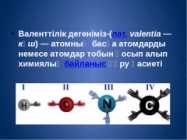 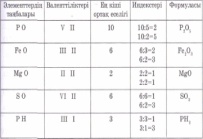 Кеспе қағаздарыплакаттарСуреттер мен модулдер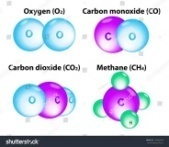 Сабақтың ортасыр/сБағалау критериіБағалау критериіБағалау критериідискриптордискрипторбалыКеспе қағаздарыплакаттарСуреттер мен модулдерСабақтың ортасыІЭлементтердің валенттілігін анықтайдыЭлементтердің валенттілігін анықтайдыЭлементтердің валенттілігін анықтайды 10 элементті дұрыс орындаса 10 элементті дұрыс орындаса1Кеспе қағаздарыплакаттарСуреттер мен модулдерСабақтың ортасыІІ Тұрақтысын көкпен сызадыАуыспалысын жасылмен сызады Тұрақтысын көкпен сызадыАуыспалысын жасылмен сызады Тұрақтысын көкпен сызадыАуыспалысын жасылмен сызадыN, S, Cl, C жасылK, Li, Ca, Be, H, AlКөк түсе белгілейдіN, S, Cl, C жасылK, Li, Ca, Be, H, AlКөк түсе белгілейді11Кеспе қағаздарыплакаттарСуреттер мен модулдерСабақтың ортасыІІІҚосылыстардағы элементң  валенттілігінатайды индексте-рін анықтайдыҚосылыстардағы элементң  валенттілігінатайды индексте-рін анықтайдыҚосылыстардағы элементң  валенттілігінатайды индексте-рін анықтайдыІ     ІІ   ІІ   ІІ  ІІ  ІІNa2O, CaO, BeO, ІІІ  ІІ   ІІІ ІІ   І  ІІAl2O3, B2O3, H2O, 2,3 сандар индексІ     ІІ   ІІ   ІІ  ІІ  ІІNa2O, CaO, BeO, ІІІ  ІІ   ІІІ ІІ   І  ІІAl2O3, B2O3, H2O, 2,3 сандар индекс11Кеспе қағаздарыплакаттарСуреттер мен модулдерСабақтың ортасыIVСуреттенформула-ны дұрыс оқидыСуреттенформула-ны дұрыс оқидыСуреттенформула-ны дұрыс оқидыНатрий екі о, кальций о, Алюминий екі о үшНатрий екі о, кальций о, Алюминий екі о үш1Кеспе қағаздарыплакаттарСуреттер мен модулдерСабақтың соңыТақырыпты калай меңгергеніңді анықта.Сен қай тұста тұрсыңСенің тобың қалай жұмыс жасадыДосынды бағалаТақырыпты калай меңгергеніңді анықта.Сен қай тұста тұрсыңСенің тобың қалай жұмыс жасадыДосынды бағалаТақырыпты калай меңгергеніңді анықта.Сен қай тұста тұрсыңСенің тобың қалай жұмыс жасадыДосынды бағалаТақырыпты калай меңгергеніңді анықта.Сен қай тұста тұрсыңСенің тобың қалай жұмыс жасадыДосынды бағалаТақырыпты калай меңгергеніңді анықта.Сен қай тұста тұрсыңСенің тобың қалай жұмыс жасадыДосынды бағалаТақырыпты калай меңгергеніңді анықта.Сен қай тұста тұрсыңСенің тобың қалай жұмыс жасадыДосынды бағалаТақырыпты калай меңгергеніңді анықта.Сен қай тұста тұрсыңСенің тобың қалай жұмыс жасадыДосынды бағала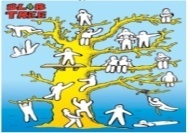 Блоб ағашыСаралау- Сіз қандай тәсілмен көбірек  қолдау көрсетпексіз?Сіз басқаларға қарағанда қабілетті оқушыларға қандай тапсырмалар бересіз?Саралау- Сіз қандай тәсілмен көбірек  қолдау көрсетпексіз?Сіз басқаларға қарағанда қабілетті оқушыларға қандай тапсырмалар бересіз?Саралау- Сіз қандай тәсілмен көбірек  қолдау көрсетпексіз?Сіз басқаларға қарағанда қабілетті оқушыларға қандай тапсырмалар бересіз?Саралау- Сіз қандай тәсілмен көбірек  қолдау көрсетпексіз?Сіз басқаларға қарағанда қабілетті оқушыларға қандай тапсырмалар бересіз?Бағалау – Сіз оқушылардың материалды игеру деңгейін қалай тексеруді жоспарлап отырсыз?Бағалау – Сіз оқушылардың материалды игеру деңгейін қалай тексеруді жоспарлап отырсыз?Денсаулық және қауіпсіздік техникасын сақтауДенсаулық және қауіпсіздік техникасын сақтауДенсаулық және қауіпсіздік техникасын сақтауСабақта көпшілігі үшін жеке жұмыс орындау кезінде жүргізіледі. Басым бөлігі топтық жұмыс кезінде валенттілік ұғымын біле отырып, формула құруға дағдыланады. Қарқыны төмен оқушылар жұптық жұмыс кезінде элементтердің валенттіліктерін анықтайды.Сабақта көпшілігі үшін жеке жұмыс орындау кезінде жүргізіледі. Басым бөлігі топтық жұмыс кезінде валенттілік ұғымын біле отырып, формула құруға дағдыланады. Қарқыны төмен оқушылар жұптық жұмыс кезінде элементтердің валенттіліктерін анықтайды.Сабақта көпшілігі үшін жеке жұмыс орындау кезінде жүргізіледі. Басым бөлігі топтық жұмыс кезінде валенттілік ұғымын біле отырып, формула құруға дағдыланады. Қарқыны төмен оқушылар жұптық жұмыс кезінде элементтердің валенттіліктерін анықтайды.Сабақта көпшілігі үшін жеке жұмыс орындау кезінде жүргізіледі. Басым бөлігі топтық жұмыс кезінде валенттілік ұғымын біле отырып, формула құруға дағдыланады. Қарқыны төмен оқушылар жұптық жұмыс кезінде элементтердің валенттіліктерін анықтайды.Критериалды  бағалау кезінде бағалау критерийлеріне сәйкес тапсырмаға жасалған дескрипторлары арқылы бағалау.Қалыптастырушы бағалау сабақтың өн бойында жүргізіледі.Қалыптастырушы бағалауда басбармақ, бағдаршам смаиликтер сендвич  әдісі арқылы  өзін-өзі бағалау, топтық бағалау жүреді.Критериалды  бағалау кезінде бағалау критерийлеріне сәйкес тапсырмаға жасалған дескрипторлары арқылы бағалау.Қалыптастырушы бағалау сабақтың өн бойында жүргізіледі.Қалыптастырушы бағалауда басбармақ, бағдаршам смаиликтер сендвич  әдісі арқылы  өзін-өзі бағалау, топтық бағалау жүреді.Оқушылар қауіпсіздік техникасының ережелерін сақтайдыСергіту сәтіндеГигиеналық талаптарға сай жаттығу орындайдыОқушылар қауіпсіздік техникасының ережелерін сақтайдыСергіту сәтіндеГигиеналық талаптарға сай жаттығу орындайдыОқушылар қауіпсіздік техникасының ережелерін сақтайдыСергіту сәтіндеГигиеналық талаптарға сай жаттығу орындайдыСабақ бойынша рефлексияСабақ бойынша рефлексияСабақ бойынша рефлексияСабақ бойынша рефлексияЖалпы бағалауСабақта ең жақсы өткен екі нәрсе (оқыту мен оқуға қатысты)?1.2.Сабақтың бұдан да жақсы өтуіне не оң ықпал етер еді (оқыту мен оқуға қатысты)?1.2.Осы сабақтың барысында мен сынып туралы немесе жекелеген оқушылардың жетістіктері, қиыншылықтары туралы нені анықтадым, келесі сабақтарда не нәрсеге назар аудару қажет?1.2.Жалпы бағалауСабақта ең жақсы өткен екі нәрсе (оқыту мен оқуға қатысты)?1.2.Сабақтың бұдан да жақсы өтуіне не оң ықпал етер еді (оқыту мен оқуға қатысты)?1.2.Осы сабақтың барысында мен сынып туралы немесе жекелеген оқушылардың жетістіктері, қиыншылықтары туралы нені анықтадым, келесі сабақтарда не нәрсеге назар аудару қажет?1.2.Жалпы бағалауСабақта ең жақсы өткен екі нәрсе (оқыту мен оқуға қатысты)?1.2.Сабақтың бұдан да жақсы өтуіне не оң ықпал етер еді (оқыту мен оқуға қатысты)?1.2.Осы сабақтың барысында мен сынып туралы немесе жекелеген оқушылардың жетістіктері, қиыншылықтары туралы нені анықтадым, келесі сабақтарда не нәрсеге назар аудару қажет?1.2.Жалпы бағалауСабақта ең жақсы өткен екі нәрсе (оқыту мен оқуға қатысты)?1.2.Сабақтың бұдан да жақсы өтуіне не оң ықпал етер еді (оқыту мен оқуға қатысты)?1.2.Осы сабақтың барысында мен сынып туралы немесе жекелеген оқушылардың жетістіктері, қиыншылықтары туралы нені анықтадым, келесі сабақтарда не нәрсеге назар аудару қажет?1.2.Жалпы бағалауСабақта ең жақсы өткен екі нәрсе (оқыту мен оқуға қатысты)?1.2.Сабақтың бұдан да жақсы өтуіне не оң ықпал етер еді (оқыту мен оқуға қатысты)?1.2.Осы сабақтың барысында мен сынып туралы немесе жекелеген оқушылардың жетістіктері, қиыншылықтары туралы нені анықтадым, келесі сабақтарда не нәрсеге назар аудару қажет?1.2.Жалпы бағалауСабақта ең жақсы өткен екі нәрсе (оқыту мен оқуға қатысты)?1.2.Сабақтың бұдан да жақсы өтуіне не оң ықпал етер еді (оқыту мен оқуға қатысты)?1.2.Осы сабақтың барысында мен сынып туралы немесе жекелеген оқушылардың жетістіктері, қиыншылықтары туралы нені анықтадым, келесі сабақтарда не нәрсеге назар аудару қажет?1.2.Жалпы бағалауСабақта ең жақсы өткен екі нәрсе (оқыту мен оқуға қатысты)?1.2.Сабақтың бұдан да жақсы өтуіне не оң ықпал етер еді (оқыту мен оқуға қатысты)?1.2.Осы сабақтың барысында мен сынып туралы немесе жекелеген оқушылардың жетістіктері, қиыншылықтары туралы нені анықтадым, келесі сабақтарда не нәрсеге назар аудару қажет?1.2.Жалпы бағалауСабақта ең жақсы өткен екі нәрсе (оқыту мен оқуға қатысты)?1.2.Сабақтың бұдан да жақсы өтуіне не оң ықпал етер еді (оқыту мен оқуға қатысты)?1.2.Осы сабақтың барысында мен сынып туралы немесе жекелеген оқушылардың жетістіктері, қиыншылықтары туралы нені анықтадым, келесі сабақтарда не нәрсеге назар аудару қажет?1.2.Жалпы бағалауСабақта ең жақсы өткен екі нәрсе (оқыту мен оқуға қатысты)?1.2.Сабақтың бұдан да жақсы өтуіне не оң ықпал етер еді (оқыту мен оқуға қатысты)?1.2.Осы сабақтың барысында мен сынып туралы немесе жекелеген оқушылардың жетістіктері, қиыншылықтары туралы нені анықтадым, келесі сабақтарда не нәрсеге назар аудару қажет?1.2.